BOEKINGSFORMULIER ROSEE BENTANA // // Aanvraag schrijversbezoek Rosee Bentana, schrijfster van Black Mamba (Jonge Lijster – Noordhoff) is woonachtig in Caribisch Nederland. Boekingen door scholen in het Caribisch gebied kunnen te allen tijde worden gedaan. Bij voldoende belangstelling maakt Rosee Bentana met liefde de oversteek van Caribisch Nederland naar Nederland. Zij is dan te boeken in de maanden mei, juni en juli. Zeker zijn van een schrijversbezoek? Wacht niet te lang! Vul dit formulier zo volledig mogelijk in en stuur het terug naar info@bigbangexpress.com onder vermelding van:Aanvraag schrijversbezoek Rosee Bentana, naam en plaats van uw school.Nadat Big Bang Express, het bureau dat de boekingen verzorgt, per e-mail de datum van het schrijversbezoek heeft bevestigd, geldt dit formulier tevens als uw contract.// KostenEen schrijversbezoek van 3 x 45 minuten kost 265 euro, inclusief reiskosten. U ontvangt na de bevestiging van het schrijversbezoek een factuur. // www.roseebentana.com Op www.roseebentana.com vindt u alle informatie over het schrijversbezoek. Er zijn drie mogelijkheden om invulling te geven aan het bezoek. Deze drie opties vindt u uitgebreid beschreven op de website onder de rubriek Schrijvers-bezoek. Ook vindt u hier links naar gerelateerde sites ter inspiratie en ondersteuning van Black Mamba, waarvan het verhaal zich afspeelt op Bonaire, Curaçao en in New York.// Bereikbaarheid Rosee Bentana in Nederland // Type hier uw gegevens inLocatie Contactpersoon Voorkeursdata (A heeft grootste voorkeur)Opties invulling schrijversbezoek (Type in het roze veld de letter A, B of C achter Wij kiezen voor optie:)Factuur (Aan wie kunnen wij de factuur zenden?)// E-booklicentieWerkt u niet met Jonge Lijsters of heeft u dyslectische leerlingen? Scholen met een schrijversbezoek krijgen korting op onze speciale e-booklicentie. Dit e-book is ook geschikt voor dyslectische lezers. Kijk op het bestelformulier voor meer informatie.// Alles ingevuld? Het formulier opgeslagen? Retourneer het dan naar: info@bigbangexpress.com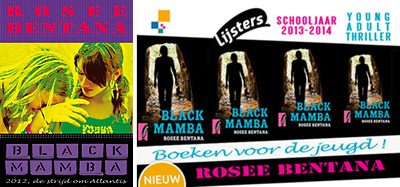 Rosee Bentana is telefonisch te bereiken via het nummer:00297 - 7471935Naam school + Postcode, adres en plaatsNaam: Of locatie: Postcode: Adres: Plaats: Telefoonnummer:Naam + E-mailadres + TelefoonnummerNaam: E-mailadres: Telefoonnummer: Vul een datum inVul een datum inVul een datum inA. B. C. Wij kiezen voor optie:Optie A: Klassiek schrijversbezoek Optie B: Operatie Black MambaOptie C: Combinatie A en BNaam contactpersoon + E-mailadresNaam: E-mailadres: Telefoonnummer: